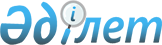 О внесении изменения в решение Зеленовского районного маслихата от 21 апреля 2016 года № 2-4 "Об утверждении методики оценки деятельности административных государственных служащих корпуса "Б" государственного учреждения "Аппарата Зеленовского районного маслихата"
					
			Утративший силу
			
			
		
					Решение Зеленовского районного маслихата Западно-Казахстанской области от 23 декабря 2016 года № 7-5. Зарегистрировано Департаментом юстиции Западно-Казахстанской области 19 января 2017 года № 4663. Утратило силу решением Зеленовского районного маслихата Западно-Казахстанской области от 14 марта 2017 года № 8-6
      Сноска. Утратило силу решением Зеленовского районного маслихата Западно-Казахстанской области от 14.03.2017 № 8-6 (вводится в действие по истечении десяти календарных дней после дня его первого официального опубликования).

      В соответствии с Законами Республики Казахстан от 23 января 2001 года "О местном государственном управлении и самоуправлении в Республике Казахстан" и от 6 апреля 2016 года "О правовых актах" Зеленовский районный маслихат РЕШИЛ:

      1. Внести в решение Зеленовского районного маслихата от 21 апреля 2016 года № 2-4 "Об утверждении методики оценки деятельности административных государственных служащих корпуса "Б" государственного учреждения "Аппарата Зеленовского районного маслихата" (зарегистрированное в Реестре государственной регистрации нормативных правовых актов № 4362, опубликованное 5 мая 2016 года в информационно-правовой системе "Әділет") следующее изменение:

      в преамбуле указанного решения вносятся изменения на государственном языке, текст на русском языке не меняется.

      2. Руководителю аппарата районного маслихата (Г. А. Терехов) обеспечить государственную регистрацию данного решения в органах юстиции, его официальное опубликование в информационно-правовой системе "Әділет" и в средствах массовой информации.

      3. Настоящее решение вводится в действие со дня первого официального опубликования.
					© 2012. РГП на ПХВ «Институт законодательства и правовой информации Республики Казахстан» Министерства юстиции Республики Казахстан
				
      Председатель сессии

Т. Залмуканов

      Секретарь районного маслихата

Р. Исмагулов
